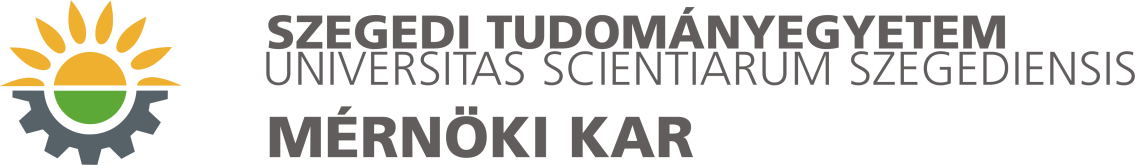 Hovorkáné Dr. Horváth Zsuzsanna
oktatási és általános dékánhelyettesTárgy: kooperatív képzésre jelentkezésTisztelt Hovorkáné Dr. Horváth Zsuzsanna Dékánhelyettes Asszony!Alulírott ……………………………………….. (Neptun kód: ………………), ……..…………………………………szakos hallgató jelentkezem a kooperatív képzésre.Jelentkezésemhez csatolom a …………………………….……………………… (vállalat neve) igazolását arról, hogy kérelmem pozitív elbírálása esetén fogad a kooperatív képzés keretében megvalósuló szakmai gyakorlatra.A jelentkezéshez szükséges feltételeket (4 lezárt félév, legalább 100 kredit) teljesítettem.A Mérnöki Kar Kooperatív szabályzatában foglaltakat megismertem és azt elfogadom.Szeged, 2018. …………………………Köszönettel:……………..…………………..Értesítési e-mail cím: ….……….………………………..Telefonszám: …………………………………..Bizottság döntése: 